Просјечна нето плата у децембру 815 КМНајвиша просјечна нето плата у подручју Финансијско посредовање 1 234 КМ, најнижа у подручју Угоститељство 568 КМПросјечна мјесечна нето плата запослених у Републици Српској, исплаћена у децембру 2011. године износи 815 КМ, а просјечна мјесечна бруто плата 1 343 КМ. У 2011. години просјечна нето плата износила је 809 КМ, а просјечна бруто плата 1 326 КМ.  У односу 2010. годину, просјечна нето плата порасла је номинално за 3,2%, али је реално забиљежен пад за 0,7%.Просјечна нето плата исплаћена у децембру 2011. године у односу на новембар исте године већа је и номинално и реално за 0,3%. У односу на просјечну нето плату у 2010. години, просјечна нето плата у децембру 2011. године  већа је номинално за 4,0%, а реално мања за 0,7%. У децембру 2011. године у односу на исти мјесец 2010. године просјечна нето плата номинално већа је за 2,0%, а реално мања за 1,1%.Највиша просјечна нето плата у децембру 2011. године, посматрано по подручјима дјелатности, исплаћена је у подручју Финансијско посредовање и износи 1 234 КМ, а најнижа у подручју Угоститељство 568 КМ.У децембру 2011. године, у односу на новембар 2011. године, највећи номинални раст нето плате забиљежен је у подручјима Рибарство за 3,2%, Угоститељство за 2,8% и Образовање за 2,8%, док је номинално нижа плата у подручјима Пословање некретнинама, изнајмљивање и пословне дјелатности за 3,2%, Саобраћај, складиштење и комуникације за 1,4% и Трговина на велико и трговина на мало, оправка моторних возила, мотоцикала и предмета за личну употребу и домаћинство за 0,8%.                                                        Графикон 1. Просјечнe нето платe запослених по мјесецимаГодишња инфлација (децембар 2011/децембар 2010.) 3,2%Мјесечна инфлација у децембру 2011. године 0,0%Просјечан годишњи раст (I-XII 2011/I-XII 2010.) 3,9%Цијене производа и услуга, које се користе за личну потрошњу у Републици Српској, мјерене индексом потрошачких цијена, у децембру 2011. године у односу на новембар 2011. године, у просјеку су остале непромијењене.Раст је забиљежен једино у одјељку Храна и безалкохолна пића за 0,2%, а пад цијена у децембру забиљежен је у одјељцима Превоз за 0,5%, Одјећа и обућа за 0,1% и Становање за 0,1%.Група Храна  у оквиру одјељка Храна и безалкохолна пића  у новембру je забиљежила раст од 0,3%. Иако је већина подгрупа забиљежила пад цијена то није довело до смањења групе на укупном нивоу. Тако подгрупа Шећер, џем, мед, чоколада биљежи пад 1,5% због смањења цијене шећера за 4,2%, подгрупе Хљеб и житарице и Уља и масноће биљеже пад 0,9% због смањења цијена хљеба за 1,9%, риже за 0,6% и бијелог брашна за 0,5%, односно због смањења цијене јестивог уља за 1,3% и маслаца за 1,1%. Затим и подгрупа Воће биљежи пад од 0,6% због појефтињења сезонског (цитрусног) воћа, као и подгрупа Млијеко сир и јаја 0,2% усљед смањења цијене свјежег млијека за 0,1% и јогурта и киселог млијека за 0,2%. Највећи утицај на раст цијена у групи Храна имало је повећање цијена у подгрупи Поврће 9,0%, усљед сезонског повећања цијена  поврћа, затим повећање цијена у подгрупи Остали прехрамбени производи  за 0,6% због више цијене зачина за 2,3%, као и повећање цијена у подгрупи Риба за 0,3 усљед повећања цијене конзервисане и прерађене рибе за 1,4%. У групи Безалкохолних пића цијене су у просјеку ниже за 0,8% због ниже цијене кафе за 1,6% и чаја за 0,9%.У одјељцима Алкохолна пића и диуван, Намјештај и покућство, Здравство, Комуникације, Рекреација и култура, Образовање, Ресторани и хотели и Остала добра и услуге цијене су у просијеку остале исте.Смањење цијена у одјељку Превоз за 0,5% проузроковано је новогодишњим снижењима нових аутомобила, као и нижом цијеном безоловног горива.Смањење цијена у одјељку Одјећа и обућа 0,1% проузроковано је сезонским снижењима одјеће и обуће, док је снижење цијена у одјељку Становање 0,1% проузроковано смањењем цијене огрjевног дрвета.Цијене производа и услуга, који се користе за личну потрошњу у Републици Српској, у децембру 2011. године у односу на исти мјесец 2010. године, више су у просјеку за 3,2%.Посматрано по одјељцима намјене потрошње, у децембру 2011. године у односу на децембар 2010. године, највиши раст забиљежен је  код одјељка Комуникације за 10,1%, затим слиједе индекси одјељака: Алкохолна пића и дуван за 8,4%, Превоз за 7,4%, Храна и безалкохолна пића за 3,6%, Становање за 2,7%, Намјештај и покућство за 1,7%, Ресторани и хотели за 0,6%, Рекрација и култура 0,2%, Образовање 0,1%. Индекс одјељка Остала добра и услуге  нижи је за 0,1%, индекс одјељка Здравство нижи је за 1,6%, док је индекс одјељка Одјећа и обућа нижи за 4,1%. Цијене произвођача индустријских производа (XII 2011/XI 2011.)       у просјеку ниже 0,3%Цијенe произвођачa индустријских производа у децембру 2011. године у односу на новембар 2011. године у просјеку су ниже за 0,3%, а у односу на децембар 2010. године више су за 3,3%.Посматрано по намјени потрошње, у децембру 2011. године у односу на новембар 2011. године цијене енергије у просјеку су ниже за 0,8%, цијене нетрајних производа за широку потрошњу за 0,4%, док су цијене интермедијарних производа, капиталних прозвода као и цијене трајних производа за широку потрошњу у просјеку остале на истом нивоу.Цијене капиталних прозвода, посматрано по намјени потрошње, у децембру 2011. године у односу на децембар 2010. године, у просјеку су више за 11,1%, цијене енергије за 4,5%, цијене нетрајних производа за широку потрошњу за 3,5%, цијене интермедијарних производа за 0,9%, док су цијене трајних производа за широку потрошњу у просјеку ниже за 0,6%.Посматрано по подручјима индустријске производње (PRODCOM), цијене подручја (Ц) вађење руда и камена, у децембру 2011. године у односу на новембар 2011. године у просјеку су ниже за 2,6%, цијене подручја (Д) прерађивачка индустрија за 0,1%, док су цијене подручја (Е)  производња и снабдијевање електричном енергијом, гасом и водом у просјеку остале на истом нивоу.У децембру 2011. године, у односу на децембар 2010. године, цијене подручjа Вађење руда и камена  у просјеку су више за 13,1%, цијене подручја Прерађивачка индустрија за 2,7% и цијене подручја Производња и снабдијевање електричном енергијом, гасом и водом за 1,2%.Покривеност увоза извозом (I – XII 2011.) 55,9% Извоз (I-XII 2011/I-XII 2010.) повећан 17,6%У оквиру укупно остварене робне размјене Републике Српске са иностранством у децембру ове године, проценат покривености увоза извозом износио је 44,6%. У децембру 2011. године, остварен је извоз у вриједности 204 милиона КМ и увоз у вриједности од 457 милиона КМ.У периоду јануар – децембар 2011. године остварен је извоз у вриједности од 2 милијарде 562 милионa КМ, што је за 17,6% више у односу на исти период претходне године. Увоз је, у истом периоду, износио 4 милијарде 584 милиона КМ, што је за 13,1% више у односу на исти период претходне године.Проценат покривености увоза извозом за дванаест мјесеци 2011. године износио је 55,9%, док је спољнотрговински робни дефицит износио 2 милијарде 22 милиона КМ.У погледу географске дистрибуције робне размјене Републикe Српскe са иностранством, у периоду јануар – децембар 2011. године, највише се извозило у Србију и то у вриједности од 477 милиона КМ, односно 18,6%, те у Италију, у вриједности од 373 милиона КМ, односно 14,5% од укупног оствареног извоза.У истом периоду, највише се увозило из Русије и то у вриједности од милијарду и 309 милиона КМ, односно 28,6% и из Србије, у вриједности од 824 милиона КМ, односно 18,0% од укупно оствареног увоза.Посматрано по групама производа, у периоду јануар – децембар 2011. године, највеће учешће у извозу остварују нафтна уља и уља добијена од битуменозних минерала (осим сирових) са укупном вриједношћу од 377 милиона КМ, што износи 14,7% од укупног извоза, док највеће учешће у увозу остварује нафта и уља добијена од битуменозних минерала (сирова), са укупном вриједношћу од милијадру и 287 милиона КМ, што износи 28,1% од укупног увоза.Графикон 2. Извоз и увоз по мјесецима у хиљадама КМИндекс индустријске производње (XII 2011/ 2010.) већи 8,2%Индекс запослених у индустрији (ХII 2011/ 2010.) мањи 4,1%Индустријска производња остварена у децембру 2011. године у односу на просјечну мјесечну производњу из 2010. године већа је за 8,2%, док је у односу на претходни мјесец 2010. мања за 4,1% и у односу на исти мјесец прошле године мања за 6,7%.Индустријска производња остварена у периоду јануар - децембар 2011. године у односу на исти период прошле године већа је за 4,7%. У истом периоду у подручју Вађење руда и камена забиљежена је позитивна стопа промјене од 18,2% и у подручју Прерађивачка индустрија позитивна стопа промјене од 3,9%, док је у подручју Производња и снабдијевање електричном енергијом индустријска производња остала на истом нивоу.Посматрано по економској намјени индустријских производа у периоду јануар - децембар 2011. године у односу на исти период прошле године забиљежена је позитивна стопа промјене трајних производа од 26,6%, интермедијарних производа од 6,3%, енергије од 4,8% и нетрајних производа од 2,2%, док је код капиталних производа забиљежена негативна стопа промјене од 5,3%.Број запослених у индустрији у децембру 2011. године у односу на новембар 2011. године мањи је за 0,5%.Укупан број запослених у индустрији у периоду јануар - децембар 2011. године у поређењу са истим периодом прошле године мањи је за 2,5%, при чему је у подручју Вађење руда и камена остварен раст од 3,1% и у подручју - Производња и снабдијевање електричном енергијом раст од 0,1%, док је у подручју Прерађивачка индустрија забиљежен пад броја запослених од 3,6%. 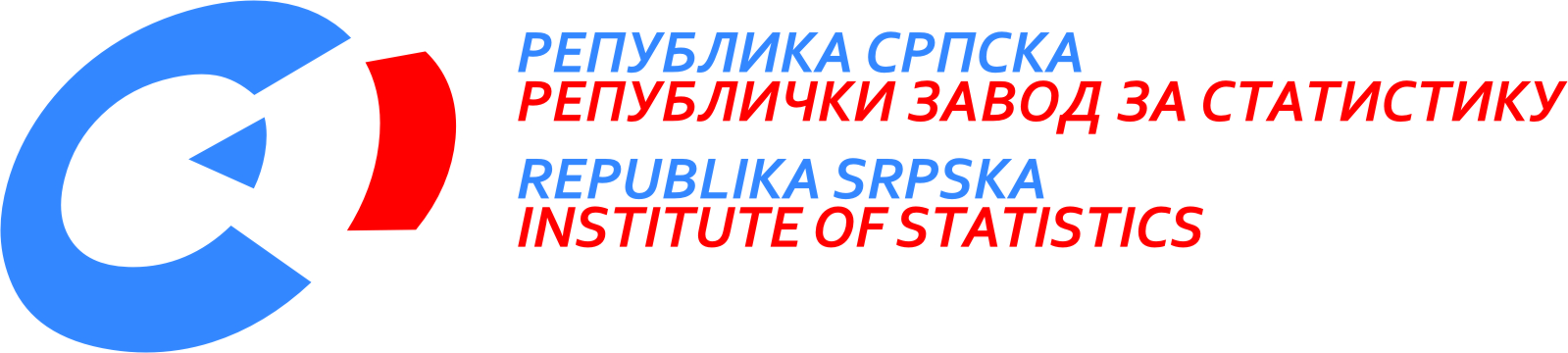 [23. јануар 2012.]  1/12јануар 2012. годинеСАОПШТЕЊЕ ЗА МЕДИЈЕМАТЕРИЈАЛ ПРИПРЕМИЛИ: Статистика рада Биљана Глушацbiljana.glisic@rzs.rs.ba Статистика цијена Биљана Тешићbiljana.tesic@rzs.rs.ba Јасминка Милићjasminka.milic@rzs.rs.baСтатистика индустрије и рударства Мирјана Бандурmirjana.bandur@rzs.rs.ba Статистика спољне трговине Сања Стојчевићsanja.stojcevic@rzs.rs.baОБЈАШЊЕЊА ПОЈМОВА - просјекСаопштење припремило одјељење публикација Владан Сибиновић, начелник одјељења Издаје Републички завод за статистику,Република Српска, Бања Лука, Вељка Млађеновића 12дДр Радмила Чичковић, директор ЗаводаСаопштење је објављено на Интернету, на адреси: www.rzs.rs.baтел. +387 51 332 700; E-mail: stat@rzs.rs.baПриликом коришћења података обавезно навести извор